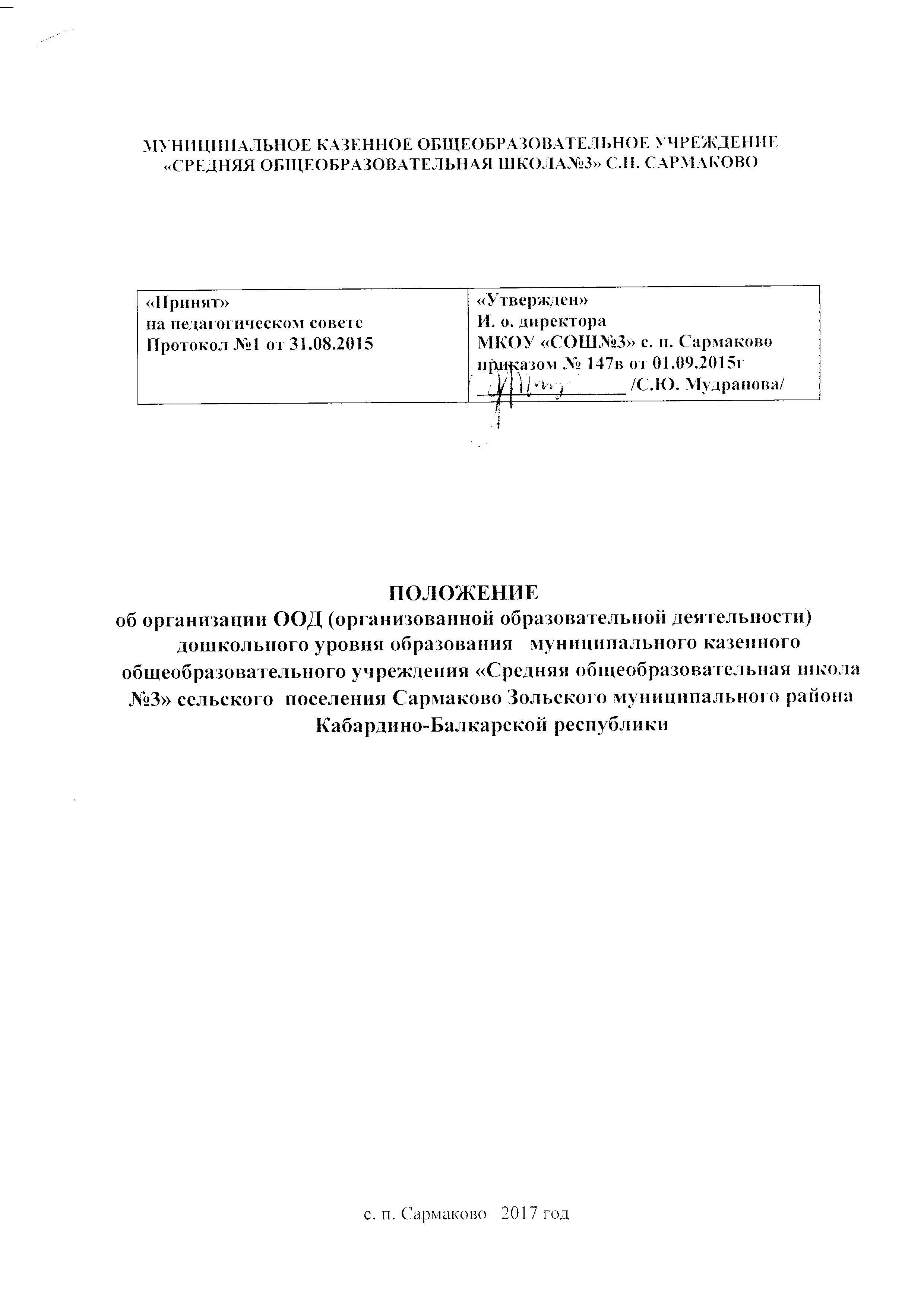  Общие положения 

1.1. Настоящее Положение о режиме организованной образовательной деятельности воспитанников (далее - Положение) регламентирует режим ООД воспитанников в муниципальном казенном общеобразовательном учреждении «СОШ№3» с.п. Сармаково
1.2. Настоящее Положение разработано на основании Федерального закона Российской Федерации от 29 декабря 2012 г. N 273-ФЗ "Об образовании в Российской Федерации", Постановления Главного государственного санитарного врача Российской Федерации от 15 мая 2013 г. N 26 г. Москва от "Об утверждении СанПиН 2.4.1.3049-13 "Санитарно-эпидемиологические требования к устройству, содержанию и организации режима работы дошкольных образовательных организаций", Приказа Министерства образования и науки Российской Федерации (Минобрнауки России) от 30 августа 2013 г. N 1014 г. Москва "Об утверждении Порядка организации и осуществления образовательной деятельности по основным общеобразовательным программам - образовательным программам дошкольного образования", Устава Учреждения и других нормативных актов, регламентирующих образовательный процесс в ДУО. 

2. Режим функционирования Учреждения 
2.1. ДУО работает по пятидневной рабочей неделе. Государственные праздники, суббота, воскресенье - выходные дни. 
2.2.Режим функционирования ДУО составляет 12 часов: с 7.00 до 19.00.
2.3.Группы функционируют в режиме 12 часового пребывания детей.

3.Цели и задачи режима ООД воспитанников
3.1. Основными целями и задачами режима являются:
- соблюдение гигиенических норм и требований к организации образовательной деятельности в ДУО;
- обеспечение условий для всестороннего развития ребёнка, в соответствии с их возрастными и индивидуальными особенностями;

4. Организация режима ООД воспитанников 

4.1. Организация образовательного процесса в ДУО осуществляется в соответствии с основной образовательной программой , расписанием организованной образовательной деятельности, которое утверждается руководителем на 1 сентября каждого года.
4.2. Организованная  образовательная деятельность в ДУО строится в соответствии с учебным планом, который определён в основной образовательной программе 
4.3. Продолжительность непрерывной организованной образовательной деятельности для детей:
- от 2 до 3лет -10 минут.
-от 3 до 4 лет – 15 минут. 
-от 4 до 5 лет - 20 минут. 
- от 5 до 6 лет –25 минут. 
- от 6 до 7 лет - 30 минут.
4.4. Объем образовательной нагрузки в первой половине дня:
- в 1 младшей группе – 10 минут ежедневно;
- во второй младшей группе -30 минут ежедневно;
- в средней группе - 40 минут ежедневно;
- в старшей группе - 45 минут ежедневно; 
- в подготовительной группе - 1,5 часа ежедневно.
4.5. Объем образовательной нагрузки во второй половине дня:
- в 1 младшей группе -10 минут ежедневно;
- в старшей группе - 25 минут                                                                                                   
- в подготовительной группе - 25 минут 
4.6. Перерывы между периодами организованной образовательной деятельности 10 минут. 
4.7. Для детей раннего возраста с 2 до 3 лет непосредственно образовательная деятельность осуществляется ежедневно по подгруппам:
4.8. Во всех возрастных группах в середине непосредственно образовательной деятельности статического характера для профилактики утомления проводятся физкультурные минутки. 
4.9. Во всех возрастных группах непосредственно образовательная деятельность (речевое развитие, математическое развитие,) требующая повышенной познавательной активности и умственного напряжения детей организуется в первую половину дня. 
4.10. Непосредственно образовательная деятельность по физическому развитию организовывается:
- для детей в возрасте от 2 до 3 лет - 3 раза в неделю.
- для детей в возрасте от 3 до 7 лет - 3 раза в неделю. 
4.11. Длительность занятий по физическому развитию составляет:
-в группе раннего возраста – 10 минут,
- во второй младшей группе - 15 мин.,
- в средней группе - 20 мин.,
- в старшей группе - 25 мин.,
- в подготовительной группе - 30 мин.
4.12. Один раз в неделю для детей круглогодично организовываются занятия по физическому развитию на открытом воздухе, проведение которых определяется руководителем в зависимости от климатических условий.
При неблагоприятных погодных условиях третье физкультурное занятие проводится в помещении.
4.13. Занятия по физическому развитию проводятся при постоянном контроле со стороны медицинских работников с учётом здоровья детей (при отсутствии медицинских противопоказаний), наличии у детей спортивной одежды, соответствующей погодным условиям.
4.14. В летний период с 20 мая по 31 августа непосредственно образовательная деятельность, кроме непосредственно образовательной деятельности по физическому развитию не проводиться.  
4.15. В середине учебного года (январь) организовываются недельные каникулы, во время которых непосредственно – образовательная деятельность не проводиться. В данный период проводится: викторины, дидактические игры, развлечения, праздники и пр. 
4.16  Младшие воспитатели групп раннего возраста во время проведения подгрупповых занятий в группе организуют совместные игры с другой подгруппой детей.

5. Ответственность 

5.1. Во время образовательного процесса администрация Учреждения, воспитатели, младшие воспитатели, педагоги – специалисты несут ответственность за жизнь и здоровье детей;
5.2. Администрация, педагогические работники несут ответственность за:
- качество и реализацию в полном объёме основной образовательной программы ДОО;
- соблюдение расписания непосредственно образовательной деятельности;
- соответствие применяемых форм, методов и средств организации образовательного процесса возрастным, индивидуальным, психофизиологическим особенностям детей. 
6. Заключительные положения
6.1. Настоящее Положение действует до принятия нового. 
